Realizacja zajęć edukacyjnych W związku z realizacją projektu pozakonkursowego "Małopolska Tarcza Humanitarna. Fundusze Europejskie dla Ukrainy – Pakiet Edukacyjny”                           w ramach Regionalnego Programu Operacyjnego Województwa Małopolskiego na lata 2014-2020  w szkole zorganizowano zajęcia wyrównawcze oraz rozwijające  dla uczniów pochodzenia ukraińskiego oraz polskiego. Zajęcia były okazją do zwiększenia wiedzy matematycznej pod okiem wykwalifikowanych nauczycieli matematyki mgr E. Kowal i mgr A. Matyji. Zajęcia dotyczyły  następujących obszarów tematycznych: Zdjęcia z zajęć: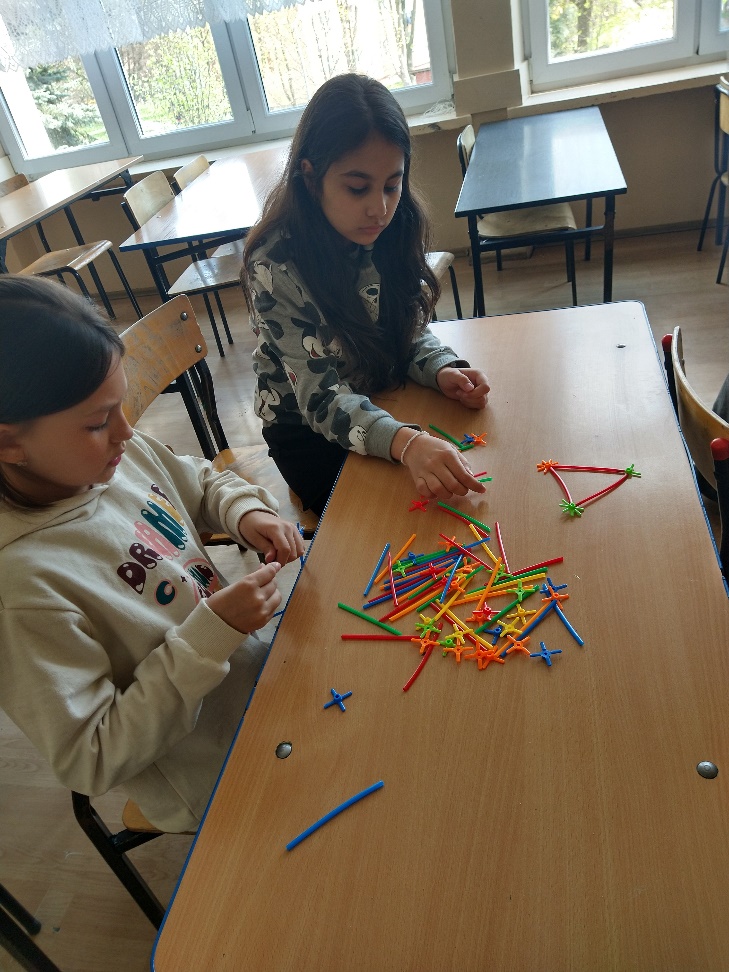 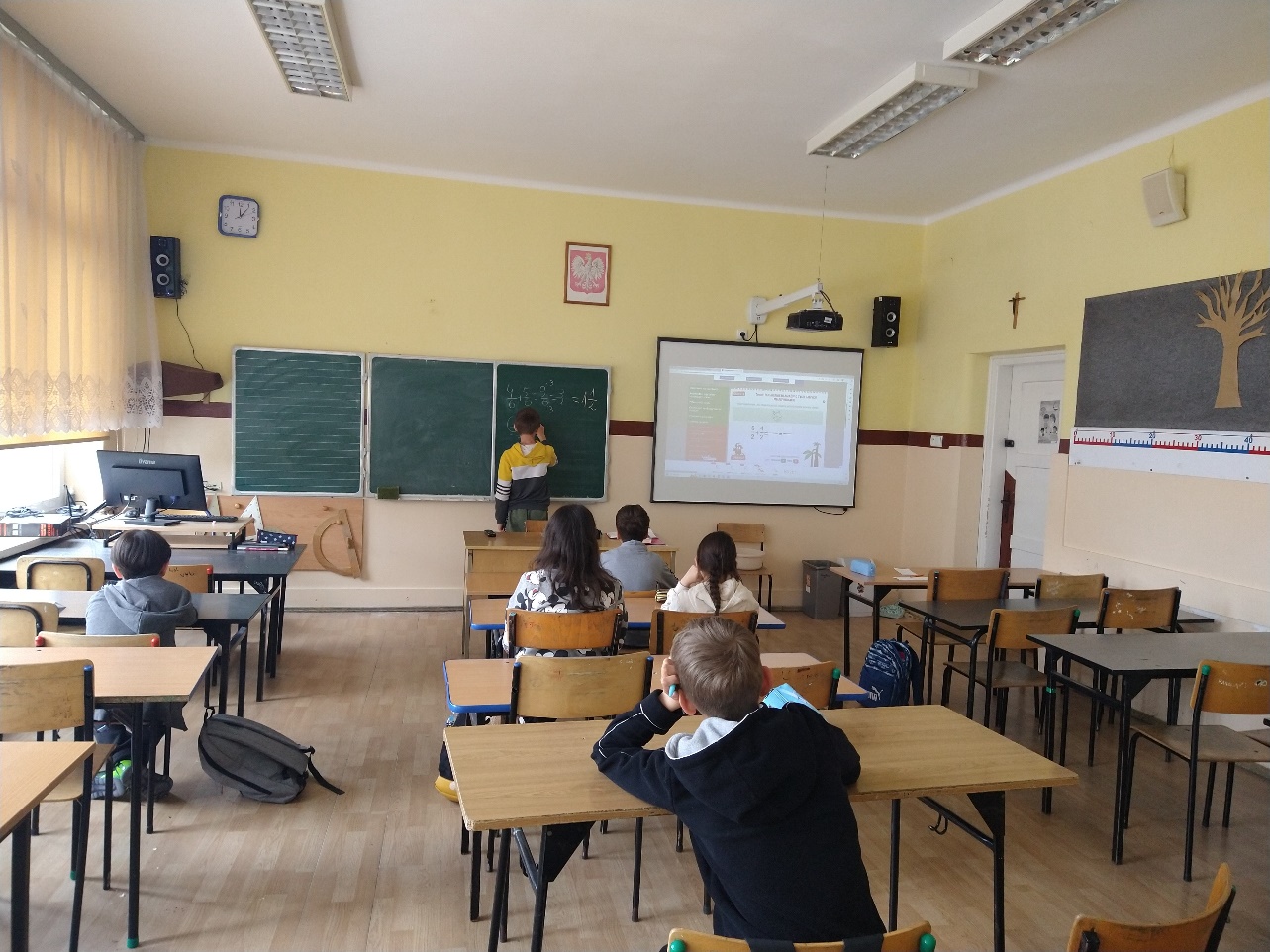 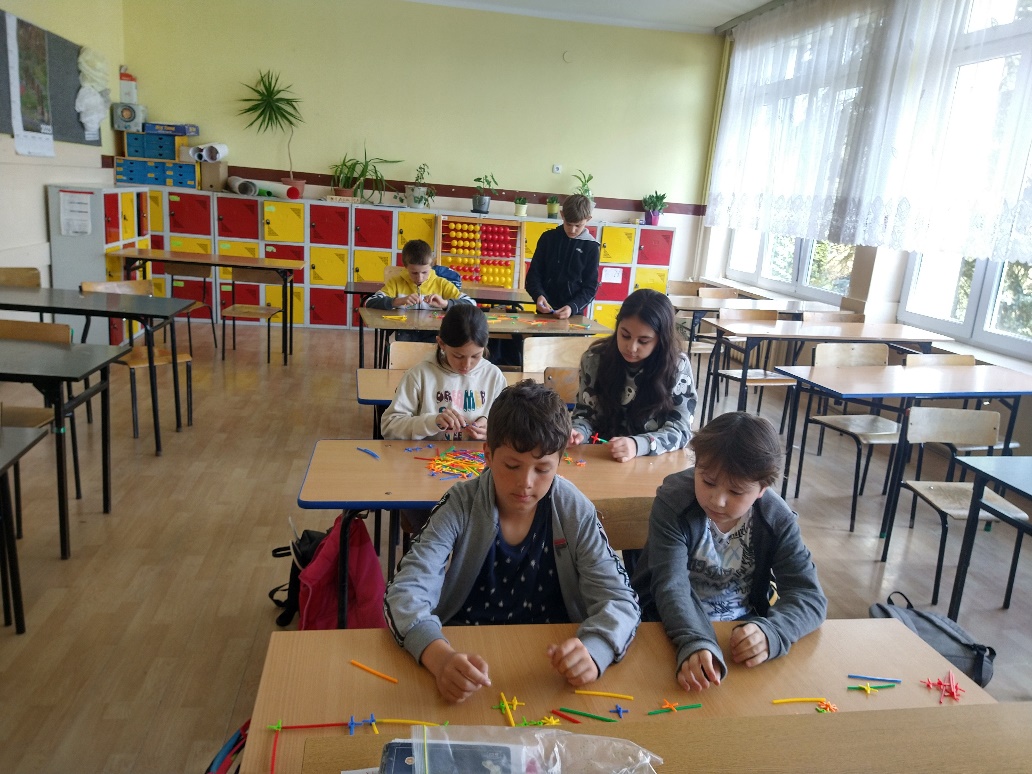 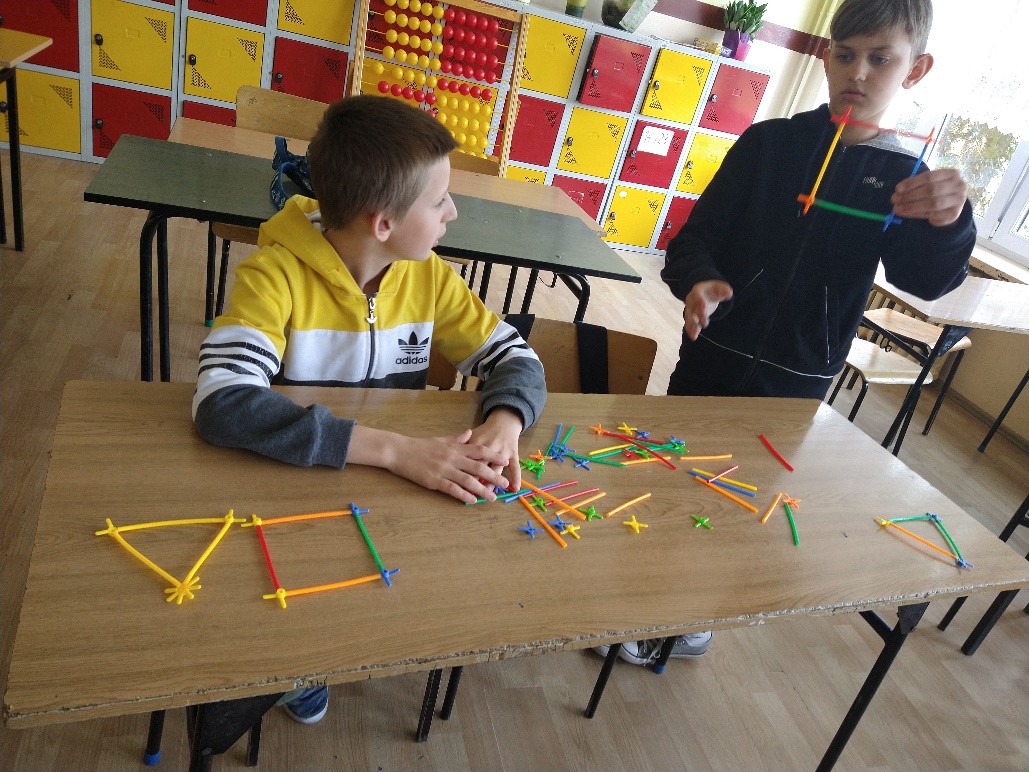 LICZBA GODZIN ZAJĘĆ TEMATYKA1Ułamek jako część całości. Liczby mieszane, ułamki właściwe i ułamki niewłaściwe.2Tabele, wykresy, diagramy.Rozwiązywanie zadań egzaminacyjnych.1Dodawanie i odejmowanie ułamków zwykłych o jednakowych mianownikach.1Rozwiązywanie zadań egzaminacyjnych - wyrażenia algebraiczne.2Procenty.Zadania egzaminacyjne - równania.1Skracanie i rozszerzanie ułamków zwykłych.1Ułamki zwykłe na osi liczbowej. Porównywanie ułamków.1Mnożenie ułamków zwykłych .2Prędkość, droga, czas.Rozwiązywanie zadań egzaminacyjnych.1Ułamki dziesiętne. Zamiana ułamków zwykłych na dziesiętne i dziesiętnych na zwykłe.2Rozwiązywanie zadań powtórzeniowych - dział “Matematyka i my”.Rozwiązywanie zadań egzaminacyjnych.1Dodawanie i odejmowanie ułamków dziesiętnych sposobem pisemnym.2Bryły i ich własności - rozpoznawanie brył, własności graniastosłupów, ostrosłupów i brył obrotowych.1Bryły i ich własności - rozpoznawanie brył, własności graniastosłupów, ostrosłupów i brył obrotowych.2Obliczanie objętości graniastosłupów, siatki brył, tworzenie modelu sześcianu (origami)2Siatki brył, tworzenie modeli brył z klocków, turniej - “Bryły dla każdego”, 2Podsumowanie wiadomości o bryłach, gry rozwijające wyobraźnię przestrzenną, 1Matematyka w życiu codziennym- zegar i kalendarz.2Matematyka w sytuacjach codziennych - zakupy i odżywianie.1Matematyka w życiu codziennym - zakupy.1Matematyka w sytuacjach codziennych - podróże.